Relatório Cumprimento do objeto 2-17O Centro Social Infantil Pequeno príncipe atendeu 102 crianças no período integral. Proporcionou  a  comunidade escolar que pertence á classe de risco e vulnerabilidade social da Vilas Barraginha, Aparecida e da Regional Industrial, a inserção e intervenção social um ensino qualificado e promovendo á conquista de educação, cidadania e bem estar. Foram propostas  e atividades  diversificadas  cada uma delas com atividades e objetivos  diferenciados , realizadas  em situações e mediação com o educador, como descritas a seguir:Foram realizados brincadeiras lúdicas , jogos pedagógicos, situações de cuidados e aprendizagens de forma integrada contribuindo para o desenvolvimento das capacidades infantis  de relação interpessoal, de ser e estar, respeito, confiança  e ampliação da autonomia. Nesse sentido, inúmeros benefícios foram possibilitados pelas atividades. Dentre elas, o desenvolvimento de qualidades físicas e morais, o compartilhamento, valores implícitos  e a coordenação motora  e psicomotora. Permitimos rodas de conversa para a discussão de conflitos vivenciados  no seu cotidiano, trazidos em expressão artística, e assim resgatar a sua cidadania. O planejamento pedagógico possibilitou ao aluno o desenvolvimento das capacidades  cognitivas , a apropriação do conhecimento de mundo contribuindo para a sua formação. O acesso, pelas crianças aos conhecimentos mais complexo e compatível com o seus limites.   Quanto aos recursos  aplicados  no objetos- educação infantil foi liberado de acordo com as regras da instituição Centro Social e Educacional Pequeno Príncipe, oferecendo material pedagógico permanente e recursos  de infraestrutura para dar suporte á aplicação do objeto/projeto. Avaliação do projeto aprovado em relação com o objeto realizado foi dentro dos parâmetros  satisfatórios e positivamente. Ocorreu melhoria no aproveitamento dos alunos. Observa – se o progresso através dos relatos  dos pais e escritos na agenda dos alunos esboçando a qualidade do trabalho oferecido as crianças na instituição Centro Social e Educacional Pequeno príncipe. Á Equipe, foi oferecida a formação continuada para atuar no0 projeto com qualidade. Os profissionais  da educação cumpriram com as obrigações  realizando o planejamento e participando de reuniões pedagógicas mensais . A coordenação  supervisionou e analisou  trabalho da equipe, dando apoio e oferecendo estratégias metodológicas  para melhor ensino aprendizagem dos alunos. Como resultado, este projeto, se propôs a esta estabelecer as bases de ensino de qualidade para as crianças  da educação infantil, conforme o zoneamento escolar. Segue em abaixo as fotos para o cumprimento do objeto.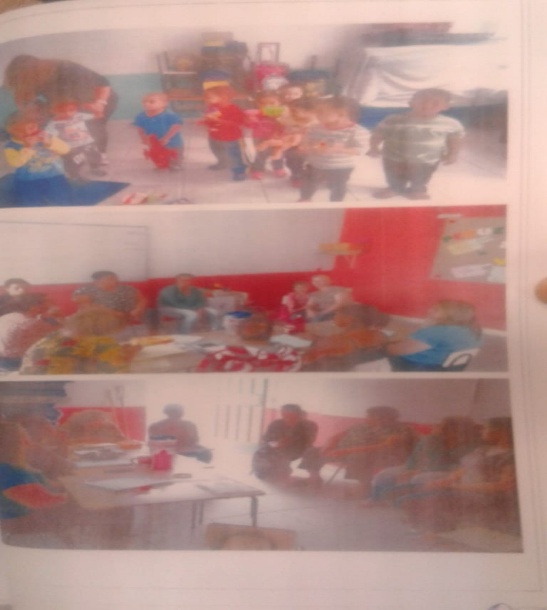 